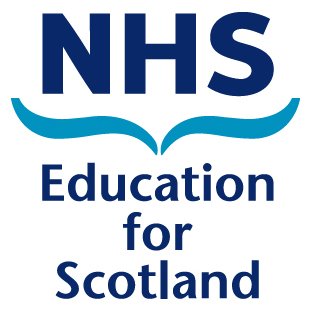 Course Organiser’s name:Course title:Your name:Date & venue:Practice/work address:Job title/position:Why do you want to attend this course /undertake this learning?What skills or knowledge do you hope to develop (please be specific)Will this learning have an impact on your work, and if so what will it be?Any special/dietary requirements? (If applicable to course)